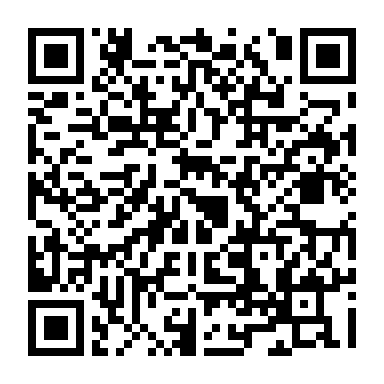 （★記載欄が足りない場合はコピーして使用してください。）　　　　　　　　【申込締切】両会場ともに２月2８日（火）（QRコードでも申し込みいただけます）会社名・団体名※個人申込の場合は記入不要記入者名電話番号メールアドレス日時・会場参加者氏名参加方法（該当に○）日時・会場メールアドレス参加方法（該当に○）３月１５日（水）１３：３０～１５：００光市民ホール　中会議室光市島田4－13₋15来場・Web３月１５日（水）１３：３０～１５：００光市民ホール　中会議室光市島田4－13₋15来場・Web３月１５日（水）１３：３０～１５：００光市民ホール　中会議室光市島田4－13₋15来場・Web３月１５日（水）１３：３０～１５：００光市民ホール　中会議室光市島田4－13₋15来場・Web資料送付先住所３月１７日（金）１４：００～１５：３０海峡メッセ下関801大会議室下関市豊前田町3丁目３－１　来場・Web３月１７日（金）１４：００～１５：３０海峡メッセ下関801大会議室下関市豊前田町3丁目３－１　来場・Web３月１７日（金）１４：００～１５：３０海峡メッセ下関801大会議室下関市豊前田町3丁目３－１　来場・Web３月１７日（金）１４：００～１５：３０海峡メッセ下関801大会議室下関市豊前田町3丁目３－１　来場・Web資料送付先住所